HOW TO LOG INTO CLUB LOCKERGo to www.clublocker.com/admin  If you have a US Squash logon, enter your username and passwordFORGOT PASSWORD?  If you do not remember your username or password, click on the “Forgot Password?” linkNEW TO CLUB LOCKER/US SQUASH?  If you do not have an account with US Squash, you can create a free account in seconds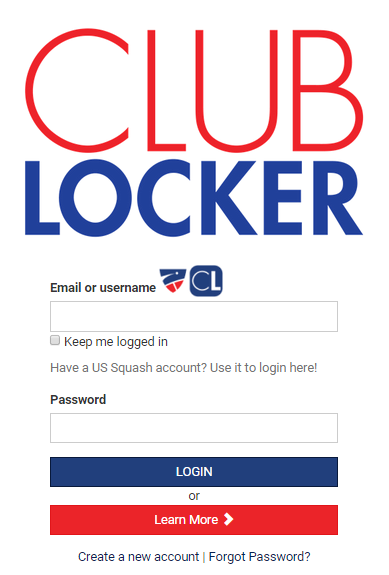 Once logged in, select the ‘Reservations: Club Admin’ Box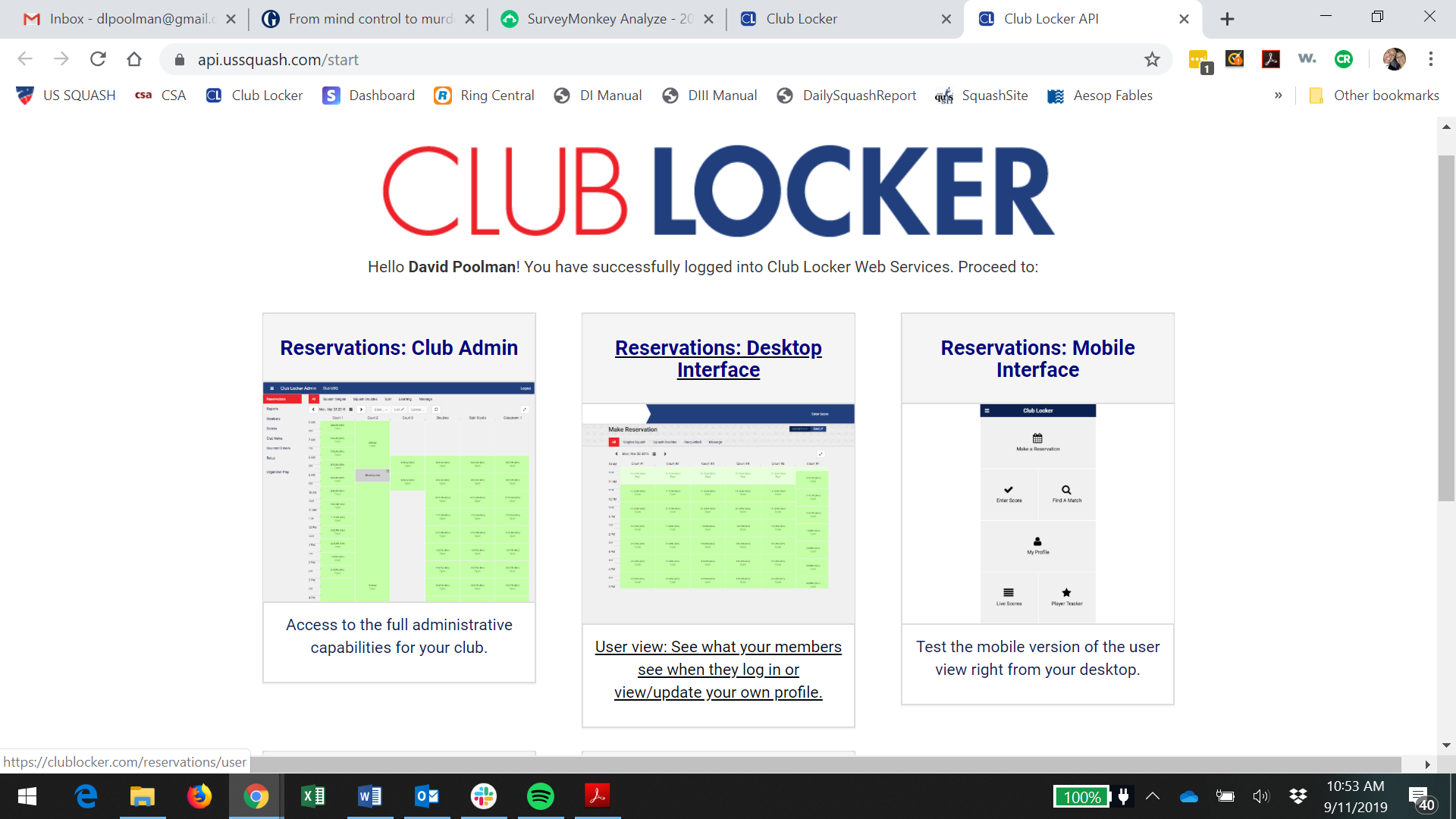 HOW TO CREATE A LADDERSelect ‘Organized Play’ on the left side of the screen Select the ‘Ladders’ tabSelect the ‘New’ button Fill out the form requiring name, dates rules…etc.Select the ‘Save’ button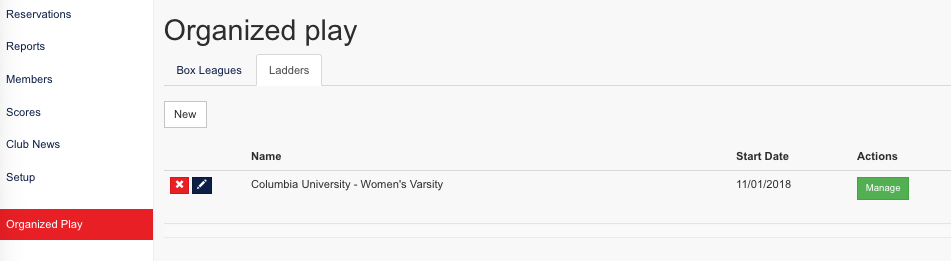 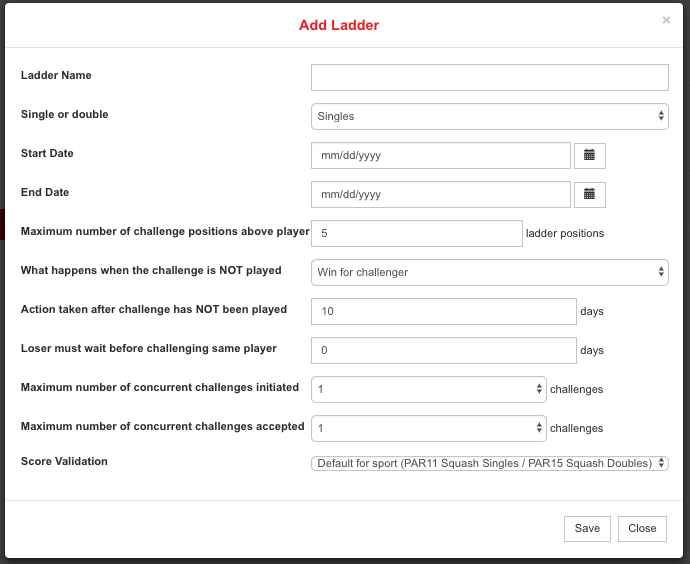 HOW TO UTILIZE THE LADDER Select the green ‘Manage’ button to the right of ladder nameTo add a player, select +Add PlayerSelect ‘Search All’ tabType name in search field, preferably by last name firstSelect name and ‘Add’Select starting position in LadderTo input a challenge match result, select green ‘Add Score’ buttonTo change ladder position, select the number link next to the name of the player whose position you are changing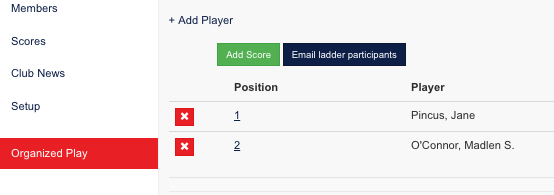 